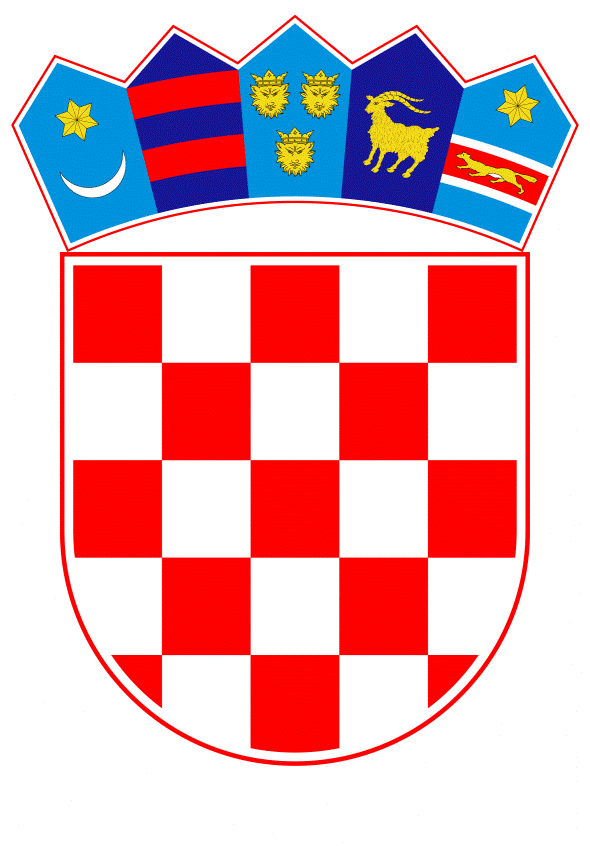 VLADA REPUBLIKE HRVATSKEZagreb, 19. studenoga 2020.______________________________________________________________________________________________________________________________________________________________________________________________________________________________Banski dvori | Trg Sv. Marka 2 | 10000 Zagreb | tel. 01 4569 222 | vlada.gov.hrPrijedlogKLASA:									URBROJ:Zagreb, PREDSJEDNIKU HRVATSKOG SABORAPREDMET:	Izvješće o izvršenju Plana upravljanja vodnim područjima 2016.-2021. u razdoblju od 2016. do 2018. godine- mišljenje Vlade Veza:		Pismo Hrvatskoga sabora, KLASA: 021-12/20-09/57, URBROJ: 65-20-03, od 7. listopada 2020. Na temelju članka 122. stavka 2. Poslovnika Hrvatskoga sabora (Narodne novine, br. 81/13, 113/16, 69/17, 29/18, 53/20, 119/20 – Odluka Ustavnog suda Republike Hrvatske i 123/20), Vlada Republike Hrvatske o Izvješću o izvršenju Plana upravljanja vodnim područjima 2016.-2021. u razdoblju od 2016. do 2018. godine, daje sljedeće M I Š L J E N J EVlada Republike Hrvatske predlaže Hrvatskome saboru da prihvati Izvješće o izvršenju Plana upravljanja vodnim područjima 2016.-2021. u razdoblju od 2016. do 2018. godine, koje su Hrvatskome saboru podnijele Hrvatske vode aktom, KLASA: 325-01/19-01/0000232, URBROJ: 374-1-2-20-9, od 1. listopada 2020. Za svoje predstavnike, koji će u vezi s iznesenim mišljenjem biti nazočni na sjednicama Hrvatskog sabora i njegovih radnih tijela, Vlada je odredila ministra gospodarstva i održivog razvoja dr. sc. Tomislava Ćorića i državne tajnike dr. sc. Marija Šiljega, Milu Horvata i Ivu Milatića.PREDSJEDNIK    mr. sc. Andrej Plenković Predlagatelj:Ministarstvo gospodarstva i održivog razvojaPredmet:Izvješće o izvršenju Plana upravljanja vodnim područjima 2016.-2021. u razdoblju od 2016. do 2018. godine- mišljenje Vlade 